MIDDLE YEARS REMOTE LEARNING PLAN  January 2021This plan covers for the following three scenarios:1. Pupils in school as normal with some pupils having to isolate.2. Shut down of school due to national/local lockdown, teaching moved to home delivery using remote learning delivered by staff.3. Staff having to isolate or are absent due to Covid 19.       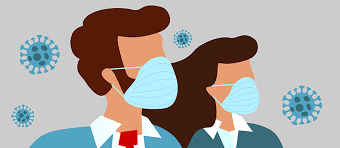 SCENARIO 1Pupils follow their timetable from Wednesday 6th January unless they have tested positive for Covid 19 or they have been told to isolate by NHS track and trace, proof will be required.Pupils follow normal taught lesson in class, following Covid secure procedures. Centre is already set up to accommodate this. Lessons are followed in line with curriculum.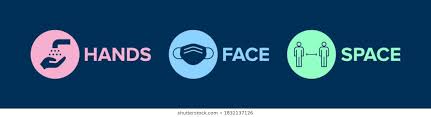 Pupils that are isolating or are asymptomatic with a Covid 19 positive result will be asked to zoom into the timetabled lesson. Individual teaching staff will enable this within the lesson, providing lesson objectives, learning resources, teacher input and feedback as per previous remote learning. Whiteboards in classrooms to be utilized to enable pupils within the classroom to see the same board as pupils on zoom, whilst retaining differentiation within the lesson.If pupils are absent for any other reason than Covid 19 normal absence policy applies.SCENARIO 2Delivery of lessons to pupils remotely.  Pupils will follow their centre timetable remotely on zoom.Planned breaks will be given in zoom lessons to alleviate eye strain and fatigue of pupils. All pupils have the necessary laptops and internet connections at home, they have their timetables, zoom log ins and passwords. Work can be emailed in, they can have their work screenshot, they can submit pupil annotated power points as part of their completed tasks on zoom.If staff internet goes down at home phone call to be made to line manager so that pupils can be contacted and cover arranged. SCENARIO 3 Lessons maintained remotely from home unless staff are ill, cover is set up and can be distributed by the line manager.